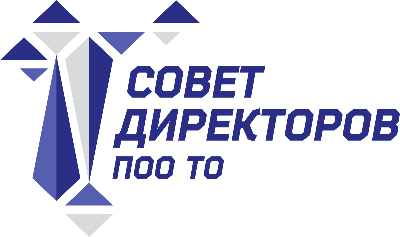 Заседание Совета директоров ПОО ТОДата и время проведения: 24 декабря 2020 года, с 14.30 ч. до 15.30 ч.Место проведения: г. Тюмень, ул. Энергетиков, д. 45, (ГАПОУ ТО «Тюменский техникум строительной индустрии и городского хозяйства).Повестка:Актуальные подходы к реализации профессионального обучения и дополнительного профессионального образования лиц, пострадавших от последствий распространения новой коронавирусной инфекции.Шпак Т. Е., директор Государственного автономного профессионального образовательного учреждения Тюменской области «Тюменский колледж производственных и социальных технологий»,Яркин А. В., Руководитель Центра опережающей профессиональной подготовки.Развитие конкурсного движения по стандартам WorldSkills в 2021 году Гайнуллин Т. Р., Департамент труда и занятости населения Тюменской области.О выполнении плана мероприятий Совета директоров профессиональных образовательных организаций Тюменской области за 2020 год. План мероприятий Совета директоров профессиональных образовательных организаций Тюменской области на 2021 год.Агапов В. Н., Председатель Совета директоров профессиональных образовательных организаций Тюменской области.План работы Совета директоров профессиональных образовательных организаций Тюменской области на 2021 год.Агапов В. Н., Председатель Совета директоров профессиональных образовательных организаций Тюменской области.Разное: